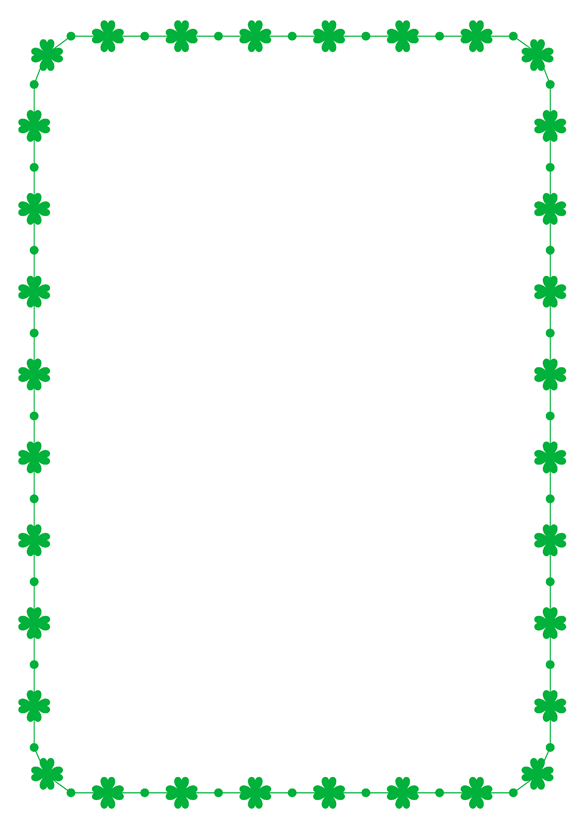 『手話講座』の開催◎手話を学びませんか？手話は耳の聞こえない方の言葉、目で見る手で語る言葉です。◎知っていますか？「ろう者」のこと「手話」のこと。◎さあ！みんなで『手』でお話ししましょう。日　　時:令和４年3月5日（土）　午後２時～午後４時場　　所:国分パークプラザ　2階大会議室講座内容:①かごしま県民手話言語条例について　　　                       ②聴覚障害に対する理解を深めよう（どのような障害？）　　            　           ③聞こえない・聞こえにくい人とのコミュニケーションの取り方                                   ④手話の練習（あいさつ，自己紹介，数字など）  定　　員:20人（申込順に受付。定員になり次第、締切ります。）申込み方法:FAXもしくはメール  　　　申込み締め切り:令和4年１月３１日（月）　　＜問い合わせ・申込先＞　　　【一般社団法人　鹿児島県聴覚障害者協会】〒890-0021　鹿児島市小野1丁目1番1号　ハートピアかごしま3階　　　　　☎　099-228-2016　FAX　099-228-6357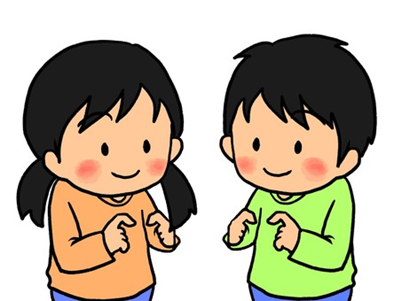 　　　✉　main@kagoshima-deaf.jp　　　【鹿児島県視聴覚障害者情報センター】　　　　　☎　099-220-5896　FAX　099-229-3001申込み用紙（兼FAX送付状）　　　　FAX　099-228-6357TEL  099-228-2016送付先：（一社）鹿児島県聴覚障害者協会令和　年　月　日　　　（ふりがな）    申込者氏名：　　住　　　所：　　連絡先電話：　　メールアドレス：日　     　　時：令和４年3月5日（土）　午後２時～午後４時申込み締め切り日:令和４年１月３１日（月）まで場　　　　　 所：国分パークプラザ　2階大会議室〒899-4332霧島市国分中央3丁目9-20